Drodzy Rodzice, Drogie Dzieci W  tygodniu 14.04-17.04.2020r.nasz temat kompleksowy brzmi "Wiosna na wsi"CZWARTEK 16.04.- Po co hodujemy zwierzęta?CO NAM DAJĄ ZWIERZĘTA? Zapoznaj się z planszami poniżej, a następnie razem z rodzicem sprawdź zawartość lodówki i powiedz, które z produktów w środku są pochodzenia zwierzęcego.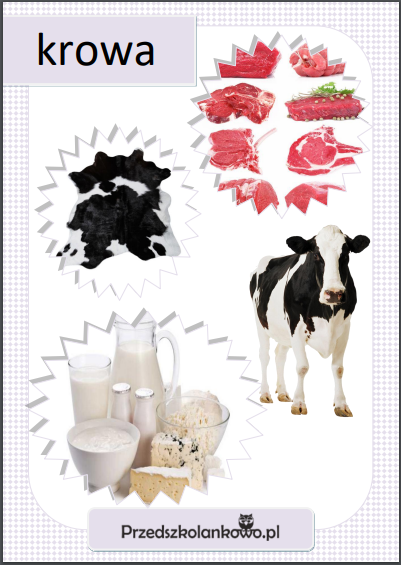 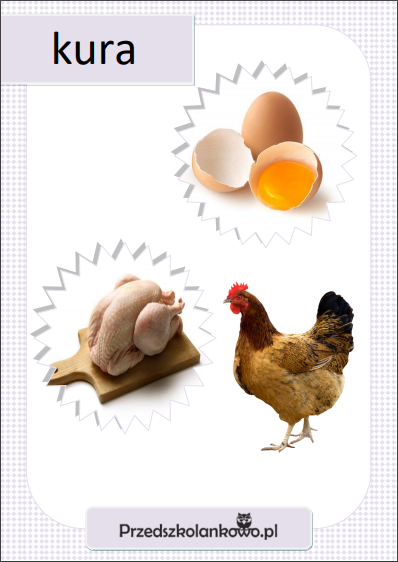 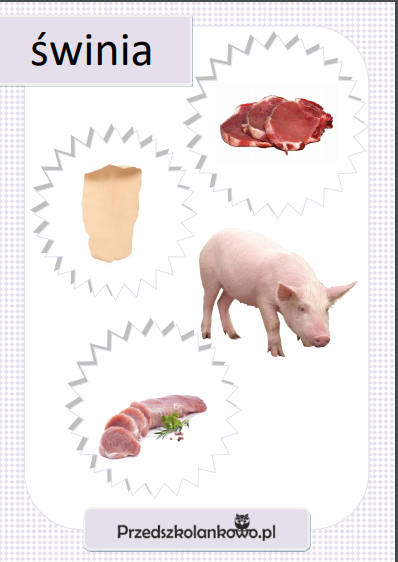 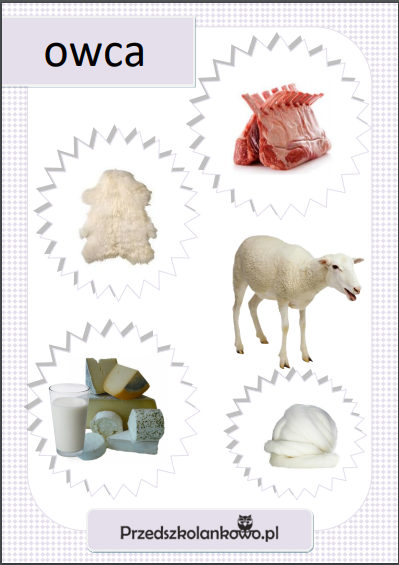 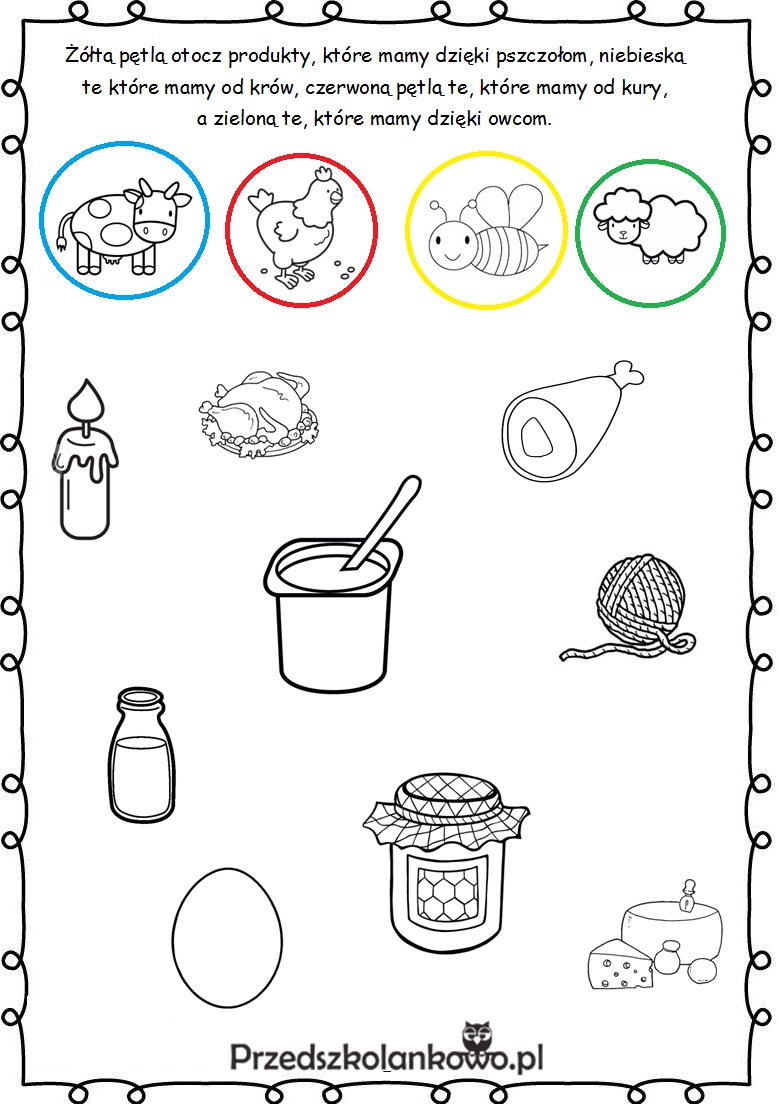 Czas na chwilę relaksu. Zapraszamy na masażykPrzyszła myszka do braciszka. [opuszkami palców na plecach dziecka wykonujemy posuwiste i delikatne ruchy]Tu zajrzała, tam wskoczyła, [lekko łaskoczemy dziecko za jednym uchem, następnie za drugim]A na koniec tu się skryła. [wsuwamy palec za kołnierzyk]Płynie, wije się rzeczka [rysujemy na plecach dziecka falistą linię]Jak błyszcząca wstążeczka. [delikatnie drapiemy je po plecach]Tu się srebrzy, tam ginie, [wsuwamy palce za kołnierzyk]A tam znowu wypłynie. [przenosimy dłoń pod pachę i szybko wyjmujemy]Na zakończenie zachęcamy do wysłuchania piosenkihttps://www.youtube.com/watch?v=QPqALIknKwYDrodzy rodzice!Jest nam niezmiernie miło kiedy pokazujcie nam swoją pracą. Bardzo cieszymy się z każdej przesłanej na maila informacji i z każdego otrzymanego zdjęcia  Przypominamy, że dla Państwa dyspozycji został utworzony adres mailowy, przez który mogą się państwo z nami kontaktować calineczka2020zostanwdomu@gmail.com